Solano Transportation Authority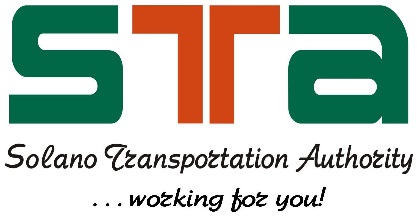 Member Agencies:Benicia  Dixon  Fairfield  Rio Vista  Suisun City  Vacaville  Vallejo  Solano CountyOne Harbor Center, Ste. 130, Suisun City, CA  94585-2473  Phone (707) 424-6075 / Fax (707) 424-6074Email:  info@sta.ca.gov  Website: sta.ca.govBICYCLE ADVISORY COMMITTEE (BAC)MEETING AGENDA6:30 – 8:00 p.m.Thursday, March 3, 2016Solano Transportation AuthorityOne Harbor Center, Suite 130 Conference Room 1Suisun City, CA 94585-2473BAC 2016 Meeting Dates(The BAC meets every first Thursday on odd months, unless otherwise rescheduled)*Please mark your calendars for these dates*6:30 pm, Thursday, January 7th 20166:30 pm, Thursday, March 3rd 20166:30 pm, Thursday, May 5th 20166:30 pm, Thursday, July 7th 20166:30 pm, Thursday, September 1st 20166:30 pm, Thursday, November 3rd 2016Questions? Please contact STA staff, Drew Hart, (707) 399-3214, dhart@sta.ca.govITEMITEMMEMBER/STAFF PERSONMEMBER/STAFF PERSONCALL TO ORDER/SELF INTRODUCTIONS(6:30 - 6:35 p.m.)CALL TO ORDER/SELF INTRODUCTIONS(6:30 - 6:35 p.m.)ChairChairCONFIRM QUORUM(6:35 - 6:40 p.m.)CONFIRM QUORUM(6:35 - 6:40 p.m.)APPROVAL OF AGENDA(6:40 - 6:45 p.m.)APPROVAL OF AGENDA(6:40 - 6:45 p.m.)OPPORTUNITY FOR PUBLIC COMMENT(6:45 – 6:50 p.m.)OPPORTUNITY FOR PUBLIC COMMENT(6:45 – 6:50 p.m.)CONSENT CALENDARRecommendation:Approve the following consent items in one motion. (Note: Items under consent calendar may be removed for separate discussion.)(6:50 – 6:55 p.m.)CONSENT CALENDARRecommendation:Approve the following consent items in one motion. (Note: Items under consent calendar may be removed for separate discussion.)(6:50 – 6:55 p.m.)CONSENT CALENDARRecommendation:Approve the following consent items in one motion. (Note: Items under consent calendar may be removed for separate discussion.)(6:50 – 6:55 p.m.)ChairA.STA BAC MEETING MINUTES of January 7, 2016.Recommendation: Approve STA BAC Meeting Minutes of January 7, 2016.Pg. Zoe Zaldivar, STAZoe Zaldivar, STAACTION NON – FINANCIALNone.ACTION NON – FINANCIALNone.STA BAC MEMBERSSTA BAC MEMBERSSTA BAC MEMBERSSTA BAC MEMBERSSTA BAC MEMBERSSTA BAC MEMBERSSTA BAC MEMBERSSTA BAC MEMBERSSTA BAC MEMBERSRay PoseyMichael SegalaNancy LundJim FiskDavid PyleVacantLori WilsonMick WeningerBarbara WoodCity of VacavilleCounty of SolanoCity of BeniciaCity of DixonCity ofFairfieldCity ofRio VistaCity ofSuisun CityCity ofVallejoMember-At-LargeINFORMATIONAL - DISCUSSIONINFORMATIONAL - DISCUSSION(6:55 – 7:45 p.m.)(6:55 – 7:45 p.m.)A.Funding Priorities: TDA Article 3 & OBAG Cycle 2 Pg.Robert Macaulay, STADrew Hart, STAB.Public Outreach and CTP UpdatePg.Drew Hart, STAC.Bike Counters UpdatePg.Ryan Dodge, STAD.Funding Opportunities: ATP, BAAQMD, YSAQMDPg.Drew Hart, STA8.COMMITTEE MEMBER COMMENTS AND FUTURE AGENDA TOPICS(7:45 – 8:00 p.m.)COMMITTEE MEMBER COMMENTS AND FUTURE AGENDA TOPICS(7:45 – 8:00 p.m.)Chair 9.ADJOURNMENTThe next regularly scheduled Bicycle Advisory Committee meeting is scheduled for 6:30 p.m. on Thursday, May 5th, 2016.ADJOURNMENTThe next regularly scheduled Bicycle Advisory Committee meeting is scheduled for 6:30 p.m. on Thursday, May 5th, 2016.ADJOURNMENTThe next regularly scheduled Bicycle Advisory Committee meeting is scheduled for 6:30 p.m. on Thursday, May 5th, 2016.